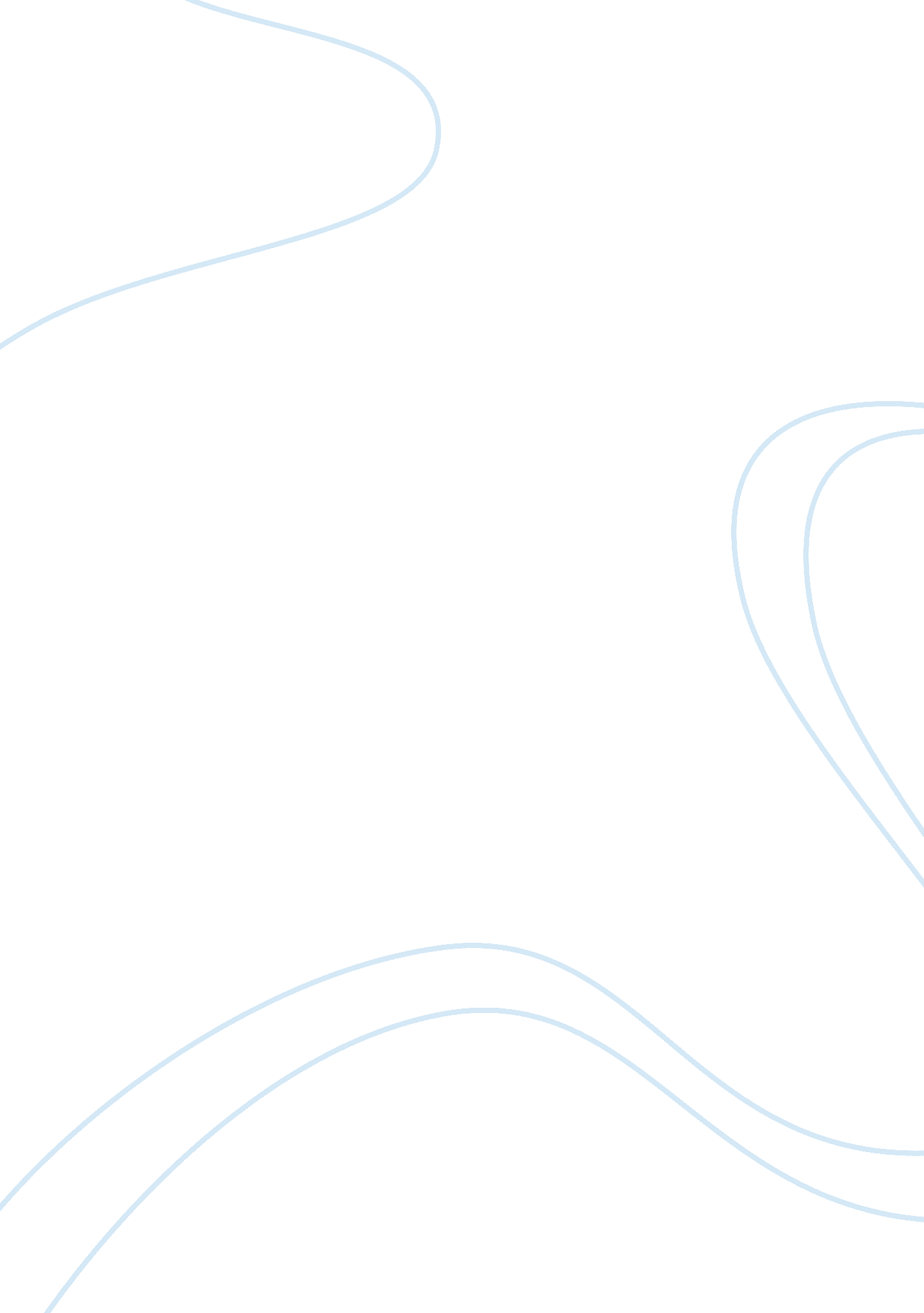 Building a foundation for the persuasive speech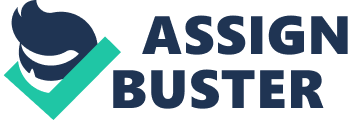 Building a Foundation for the Persuasive Speech Creating a persuasive speech requires a holistic approach and there are different steps that can be taken in order to accomplish this feat. My speech will mainly focus on the negative image of women as portrayed by the media. First and foremost, I would need to demonstrate that I am a credible speaker about this subject. I would demonstrate that I have researched about the subject and also have enough knowledge to convince the targeted audiences that there is a problem related to the topic that exists. I will then support my claim with evidence drawn from different media. A speech that is accompanied by evidence drawn from credible sources helps to improve its credibility. In this case, I will utilize credible sources that can also be easily accessed by the targeted audiences to that they can prove or refute my claims on their own. Essentially, I will strive to use the best sources in order to convince the speakers about the subject presented. 
A successful speech is capable of keeping the audience thinking and learning about the topic presented. I will achieve this through appealing to the emotions of the people so that they can use their intellect to think deeply about the topic. I will present current evidence drawn from the media in order to comprehend my argument. This will help the targeted audiences to keep on thinking and learning about the topic presented. The third aspect I will take into consideration when building my speech is to ensure creativity. I will carefully develop my speech in a creative way such that it would appeal to the interests of the targeted people instead of presenting it as a plain speech. I will add some humour in the speech in order to avoid monotony. I am convinced that the speaker should avoid boring the listeners since they would easily lose interest in the speech. 
The fourth step I will take into consideration is to demonstrate that this topic is relevant to the audiences’ needs and interests. The portrayal of women in different media has a significant impact on their behaviour and these images cannot be ignored. I need to demonstrate to the targeted audiences that the media is a powerful tool and it can significantly influence the behaviour of the people in many ways. This topic is relevant to the targeted people since they often find themselves developing negative perceptions about their own appearances. The main reason is that their attitude has been changed by the media but the truth is that these people only need to be self confident. The fifth step I will take into consideration is to try to emphasize my points so that the audience will remember those points after the speech. I can achieve this through the use of repetitive statements presented in such a way that they appeal to the emotions of the people. Repetitive statements are emphatic and they stress a point in a clear manner such that the listeners of the speech can easily share your ideas and vision. 